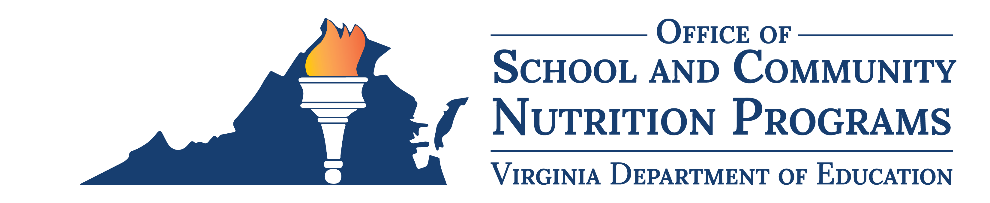 Community Nutrition Programs Advisory Council ApplicationThe Virginia Department of Education, Office of School and Community Nutrition Programs (VDOE-SCNP) Child Nutrition Programs (CNP) Advisory Council was developed to promote leadership and collaboration between school and community organizations that sponsor the Summer Food Service program (SFSP) and the At-Risk component of the Child and Adult Care Food Program (CACFP) and the VDOE-SCNP. School and community nutrition partners, stakeholders, and the VDOE-SCNP will work together by sharing successful strategies; by addressing local, regional, and state resources, program implementation, and training needs; and by improving processes and communications within the state.General InformationSponsoring Organization’s Name: Applicant’s Name: Applicant’s Position Title: Applicant’s Email: Applicant’s Phone Number: Provide a brief explanation for the following questions:Describe your strengths in community nutrition program operations that will make you a good candidate for the CNP Council.How do you envision the Council improving community nutrition programs in the state of Virginia?Commitment StatementI certify that I will promote leadership and collaboration between sponsors, the VDOE-SCNP, and school nutrition partners and stakeholders by sharing my knowledge, skills and abilities in developing successful strategies.I will work with local, regional, and state resources to facilitate program training needs and improve processes and communications within the state.SignatureDatePlease submit this application to Maggie Parker, CNP Coordinator, via email at Maggie.Parker@doe.virginia.gov.